Особенности проведения ЕГЭ в 2023 году.Для ЕГЭ в 2023 году не будут изменены обязательные предметы. Традиционно все участники должны будут сдать итоговое сочинение и два экзамена – математику и русский язык. Еще минимум 2 дисциплины 11-классники вольны выбрать самостоятельно с учетом требований ВУЗа, в котором они желают продолжить свое обучение... Подробнее: https://2023god.com/ege-v-2023-godu-obyazatelnye-predmety-i-izmeneniya/Важно! В 2023 году поступающим предоставляется возможность выбора между несколькими предметами ЕГЭ. Можно попробовать сдать не 2 дисциплины по выбору, а больше, и потом выбрать для предоставления в ВУЗ сертификат с наиболее выгодным для поступления результатом... Подробнее: https://2023god.com/ege-v-2023-godu-obyazatelnye-predmety-i-izmeneniya/ФИПИ опубликовал открытые варианты контрольных измерительных материалов единого государственного экзамена 2022 года.

→ Математика профильная: matematika-prof_var_1_2022.pdf | Разбор
→ Математика базовая: matematika-baz_var_1_2022.pdf | Разбор
→ Русский язык: russkij-jazyk_var_1_2022.pdf | Разбор | Сочинение Ответы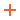 
→ Физика: fizika_var_1_2022.pdf | Разбор
→ Обществознание: obschestvoznanie_var_1_2022.pdf | Разбор
→ Литература: literatura_var_1_2022.pdf
→ Информатика: informatika_var_1_2022.pdf | Доп. файлы: inf_1_ege2022.zip
→ География: geografija_var_1_2022.pdf
→ Биология: biologija_var_1_2022.pdf | Разбор
→ История: istorija_var_1_2022.pdf Ответы
→ Химия: himija_var_1_2022.pdf Ответы